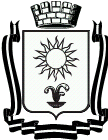 ПОСТАНОВЛЕНИЕАДМИНИСТРАЦИИ ГОРОДА – КУРОРТА  КИСЛОВОДСКАСТАВРОПОЛЬСКОГО КРАЯО Порядке сообщения лицами, замещающими должности муниципальной службы, о возникновении личной заинтересованности при исполнении должностных обязанностей, которая приводит или может привести к конфликту интересовВ целях приведения муниципального правового акта в соответствие с Федеральным законом от 25 декабря 2008 года № 273-ФЗ                                 «О противодействии коррупции», предупреждения и пресечения коррупционных проявлений на муниципальной службе в администрации города-курорта Кисловодска, руководствуясь Указами Президента от              22 декабря 2015 года № 650 «О порядке сообщения лицами, замещающими отдельные государственные должности Российской Федерации, должности федеральной государственной службы, и иными лицами о возникновении личной заинтересованности при исполнении должностных обязанностей, которая приводит или может привести к конфликту интересов, и о внесении изменений в некоторые акты Президента Российской Федерации», от           01 июля 2010 года № 821 «О комиссиях по соблюдению требований к служебному поведению федеральных государственных служащих и урегулированию конфликта интересов» администрация города-курорта КисловодскаПОСТАНОВЛЯЕТ:Утвердить Порядок сообщения лицами, замещающими должности муниципальной службы, о возникновении личной заинтересованности при исполнении должностных обязанностей, которая приводит или может привести к конфликту интересов, согласно приложению.Признать утратившим силу постановления администрации города-курорта Кисловодска: от 16.05.2014 № 454 «О Порядке уведомления представителя нанимателя о фактах обращения в целях склонения муниципального служащего к совершению коррупционных правонарушений».2от 22.04.2015 № 390 «О внесении изменений в приложение к постановлению администрации города-курорта Кисловодска от 16.05.2014  № 454».3. 	Информационно-техническому отделу администрации города-курорта Кисловодска опубликовать настоящее постановление в городском общественно-политическом еженедельнике «Кисловодская газета» и разместить на официальном сайте администрации города-курорта Кисловодска в сети Интернет.4.	Контроль за выполнением настоящего постановления возложить на управляющего делами администрации города-курорта Кисловодска Г.Л.Рубцову.5.	Настоящее постановление вступает в силу со дня его подписания.Глава города-курортаКисловодска                                                                                      А.В. КурбатовПриложениек постановлению администрациигорода-курорта Кисловодскаот 19.02.2016  № 155ПОРЯДОКсообщения лицами, замещающими должности муниципальной службы, о возникновении личной заинтересованности при исполнении должностных обязанностей, которая приводит или может привести к конфликту интересовНастоящий Порядок определяет порядок сообщения лицами, замещающими муниципальные должности муниципальной службы Ставропольского края в администрации города-курорта Кисловодска, её органах и структурных подразделениях о возникновении личной заинтересованности при исполнении должностных обязанностей, которая приводит или может привести к конфликту интересов.Лица, замещающие муниципальные должности обязаны в соответствии с законодательством Российской Федерации о противодействии коррупции сообщать, о возникновении личной заинтересованности при исполнении должностных обязанностей, которая приводит или может привести к конфликту интересов, а также принимать меры по предотвращению или урегулированию конфликта интересов.Сообщение оформляется в письменной форме в виде уведомления о возникновении личной заинтересованности при исполнении должностных обязанностей, которая приводит или может привести к конфликту интересов (далее - уведомление) согласно приложению.Уведомления, направленные Главе города-курорта Кисловодска, передаются в отдел кадров администрации города-курорта Кисловодска, которое осуществляет его предварительное рассмотрение.В ходе предварительного рассмотрения уведомлений должностные лица отдела кадров администрации города-курорта имеют право получать в установленном порядке от лиц, направивших уведомления, пояснения по изложенным в них обстоятельствам. Направлять в установленном порядке запросы в федеральные органы государственной власти, органы государственной власти субъектов Российской Федерации, иные государственные органы, органы местного самоуправления и заинтересованные организации.По результатам предварительного рассмотрения уведомлений отдел кадров администрации города-курорта Кисловодска подготавливается мотивированное заключение на каждое из них.Уведомления, заключения и другие материалы, полученные в ходе предварительного рассмотрения уведомлений, представляются председателю комиссию администрации города-курорта Кисловодска по соблюдению требований к служебному поведению муниципальных служащих и урегулированию конфликта интересов  в  течение  семи  рабочих  дней  со дня2поступления уведомлений в отдел кадров администрации города-курорта Кисловодска.В случае направления запросов, указанных в пункте 4 настоящего Положения, уведомления, заключения и другие материалы представляются председателю комиссии в течение 45 дней со дня поступления уведомлений в отдел кадров администрации города-курорта Кисловодска. Указанный срок может быть продлен, но не более чем на 30 дней.По результатам рассмотрения комиссией администрации города-курорта Кисловодска по соблюдению требований к служебному поведению муниципальных служащих и урегулированию конфликта интересов уведомлений, принимается одно из следующих решений:а) признать, что при исполнении должностных обязанностей лицом, направившим уведомление, конфликт интересов отсутствует;б) признать, что при исполнении должностных обязанностей лицом, направившим уведомление, личная заинтересованность приводит или может привести к конфликту интересов;в) признать, что лицом, направившим уведомление, не соблюдались требования об урегулировании конфликта интересов.7. В случае принятия решения, предусмотренного подпунктом «б» пункта 6 настоящего Положения, в соответствии с законодательством Российской Федерации комиссия рекомендует муниципальному служащему и (или) Главе города-курорта Кисловодска принять меры по урегулированию конфликта интересов или по недопущению его возникновения.8. В случае принятия решения, предусмотренного подпунктом «в» пункта 6 настоящего Положения, в соответствии с законодательством Российской Федерации комиссия рекомендует Главе города-курорта Кисловодска применить к муниципальному служащему конкретную меру ответственности.Приложениек приложению (Порядок) постановления администрации города-курорта Кисловодска_____________________________(отметка об ознакомлении)Главе города-курорта КисловодскаА.В. Курбатовуот _____________________________________________(Ф.И.О., замещаемая должность)УВЕДОМЛЕНИЕо возникновении личной заинтересованности при исполнении должностных обязанностей, которая приводит или может привести к конфликту интересовСообщаю о возникновении у меня личной заинтересованности при исполнении должностных обязанностей, которая приводит или может привести к конфликту интересов (нужное подчеркнуть).Обстоятельства, являющиеся основанием возникновения личной заинтересованности:  ____________________________________________________________________________________________________________________________________________________________________________________Должностные обязанности, на исполнение которых влияет или может повлиять личная заинтересованность: ______________________________________________________________________________________________________________________________________________________________________Предлагаемые меры по предотвращению или урегулированию конфликта интересов: ____________________________________________________________________________________________________________________________________________________________________________________Намереваюсь (не намереваюсь) лично присутствовать на заседании комиссии администрации города-курорта Кисловодска по соблюдению требований к служебному поведению муниципальных служащих и урегулированию конфликта интересов."__" _________ 20__ г.   _____________________       _____________________(подпись лица,                             (расшифровка подписи)направляющего уведомление)19.02.2016город - курорт  Кисловодск№155